Госдума приняла законопроект, снижающий административную нагрузку на бизнес	Минэкономразвития России от 19.05.2021 информирует, о том, что "Госдума приняла законопроект, снижающий административную нагрузку на бизнес в рамках реформы контроля и надзора" во втором чтении одобрен законопроект о правилах проведения контрольной (надзорной) деятельности.	Законопроект внедряет новый порядок осуществления контрольной деятельности во все профильные федеральные законы, предусматривающие проведение контрольной (надзорной) деятельности.	В рамках законопроекта определяются названия и предмет каждого вида контроля. Определение предметов контроля имеет особое значение, так как распределение обязательных требований между всеми надзорными органами и их видами контроля исключает дублирование и возможность контроля одних и тех же действий предпринимателей со стороны разных контролеров.	Для каждого вида контроля будет сформирован набор обязательных требований. В результате каждое контрольное (надзорное) мероприятие будет привязано к обязательным требованиям, можно будет посмотреть статистику по нарушению этих обязательных требований и делать на основании этого управленческие выводы, в том числе о необходимости смягчить те или иные требования.Росреестр в тестовом режиме начал отображать земли для строительства жилья на Публичной кадастровой карте	Росреестр приступил к тестированию технологии по отображению пригодных для жилищного строительства территорий на Публичной кадастровой карте (ПКК). Сведения о таких объектах муниципальной и неразграниченной государственной собственности начали наносить на ПКК на территории четырех регионов – Пермский край, Самарская и Псковская области, Республика Татарстан.	Анализ эффективности использования земель проводится ведомством по поручению председателя Правительства Михаила Мишустина в рамках национального проекта «Жильё и городская среда». По результатам работы в 2020 году выявлено порядка 5,7 тыс. земельных участков и территорий, площадь которых около 100 тыс. га, для дальнейшего вовлечения в оборот, что позволяет построить, по экспертным оценкам, порядка 310 млн кв. м. жилья.	Нововведение необходимо для того, чтобы потенциальные инвесторы в режиме онлайн на ПКК могли выбрать и оценить пригодные для строительства жилья земли. Сервис позволит обеспечить связь между органами исполнительной власти, органами местного самоуправления и заинтересованными лицами. Потенциальные инвесторы смогут заполнить форму обращения, связанного с конкретным объектом, и отправить его в уполномоченный орган.	Для поиска земельных участков и территорий, имеющих потенциал вовлечения в оборот для жилищного строительства, необходимо зайти на сайт Публичной кадастровой карты, выбрать тип объектов поиска «Жилищное строительство» и выполнить поиск по кадастровому номеру или по условному номеру. Для поиска всех объектов необходимо ввести символ «*» в строку поиска.	Для создания обращения, связанного с земельным участком или территорией, имеющими потенциал вовлечения в оборот для жилищного строительства, необходимо нажать на ссылку «Подать обращение» в информационном окне по соответствующему объекту. 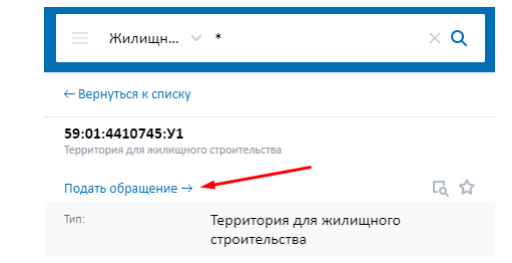 	После внесения всех необходимых сведений необходимо нажать на кнопку «Отправить» в форме обращения.Росреестр: ГОСУДАРСТВЕННАЯ РЕГИСТРАЦИЯ ЗАЛОГА В СЛУЧАЕ НАЛИЧИЯ В ЕГРН ЗАПИСИ О ЗАПРЕТЕ СОВЕРШЕНИЯ РЕГИСТРАЦИОННЫХ ДЕЙСТВИЙ	Росреестр письмом от 13.04.2021 № 14-2832-ГЕ/21 «О государственной регистрации залога в случае наличия в Едином государственном реестре недвижимости записи о запрете совершения регистрационных действий в отношении имущества, внесенной на основании постановления судебного пристава-исполнителя» сообщает, о том, что рассмотрен вопрос о государственной регистрации залога в случае наличия в ЕГРН записи о запрете совершения регистрационных действий в отношении имущества, внесенной на основании постановления судебного пристава-исполнителя.	По мнению Росреестра, наличие в ЕГРН записи о государственной регистрации ограничения права на основании постановления судебного пристава-исполнителя об аресте, запрете совершения регистрационных действий в отношении имущества не препятствует внесению в ЕГРН записи о такой обеспечительной мере, как залог, возникающий в силу закона в соответствии с пунктом 2.1 статьи 73 Налогового кодекса РФ, на основании документов, направленных налоговыми органами.РОСРЕЕСТР И НОЗА ПОДПИСАЛИ ПЛАН МЕРОПРИЯТИЙ ПО ПОВЫШЕНИЮ КАЧЕСТВА ПРЕДОСТАВЛЯЕМЫХ УСЛУГ20.05.2021	Руководитель Росреестра Олег Скуфинский и президент Национального объединения застройщиков жилья Леонид Казинец подписали «дорожную карту» по повышению качества предоставления государственных услуг.	«Совместно с профсообществом мы работаем над улучшением качества и повышением скорости оказания государственных услуг в интересах граждан и бизнеса. Реализация «дорожной карты» позволит перевести взаимодействие Росреестра с застройщиками в электронный вид. Уже к концу текущего года доля заявлений в электронной форме о регистрации договоров участия в долевом строительстве достигнет 50%», – рассказал Олег Скуфинский.	Мероприятия «дорожной карты» включают организацию системного взаимодействия по подключению застройщиков к электронным сервисам Росреестра, вопросам методологического и правового характера.	Предусматривается регулярное проведение опросов застройщиков (фокус-групповых исследований) для улучшения качества предоставляемых услуг. 	«Диалог застройщиков с Росреестром крайне важен для развития жилищного строительства и совершенствования взаимодействия при предоставлении государственных услуг. За прошедший год отчетливо виден прорыв в коммуникациях Росреестра с профсообществом. Мероприятия «дорожной карты» позволят сократить сроки регистрационных действий, повысить качество оказания услуг в электронном виде», – отметил президент НОЗА Леонид Казинец.Заместитель руководителя Управления Росреестра по Чеченской РеспубликеА.Л. Шаипов